Latvijas Republika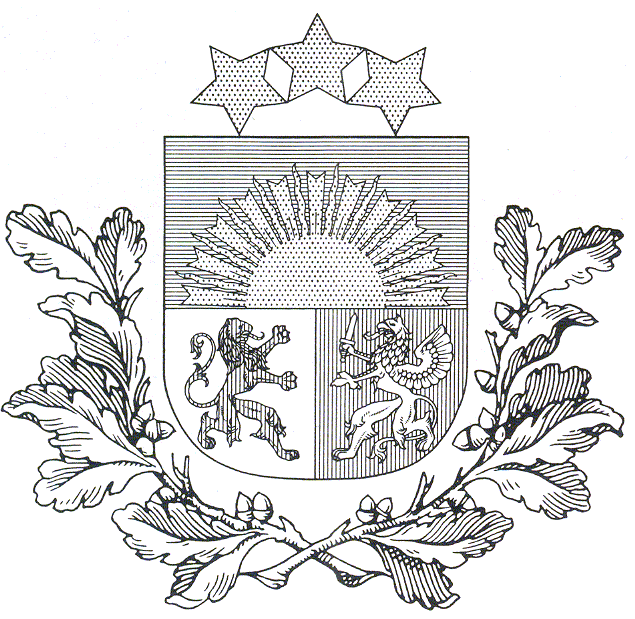 Izglītības un zinātnes ministrija „KANDAVAS LAUKSAIMNIECĪBAS TEHNIKUMS”Reģ. Nr. 90000032081 Valteru iela 6, Kandava, Kandavas novads, LV -3120, tālr./ fakss 63122502, e- pasts info@kandavastehnikums.lv UZAICINĀJUMS PIEDALĪTIES KANDAVAS LAUKSAIMNIECĪBAS TEHNIKUMA IEPIRKUMA KOMISIJAS CENU APTAUJĀTEHNISKAIS PIEDĀVĀJUMSMēs, ______ (nosaukums, adrese, reģistrācijas nr.), piedāvājam veikt pakalpojumu atbilstoši tehniskajā specifikācijā noteiktajām prasībām un apjomiem:*** - Norādīt cenu, ja tā mainās, mainoties izvēlētajai žalūziju krāsai.Lūdzam, Jūsu piedāvājumā norādīt piedāvāto krāsas toni.Finanšu piedāvājumā iekļaut tikai vienas krāsas žalūzijas (lētāko variantu, ja cenas atšķiras) 8 gab.FINANŠU PIEDĀVĀJUMSMēs, ______ (nosaukums, adrese, reģistrācijas nr.), piedāvājam veikt preču piegādi un uzstādīšanu atbilstoši tehniskajā specifikācijā noteiktajām prasībām un apjomiem:KONTAKTPERSONAS INFORMĀCIJA:1. Iepirkuma priekšmetsKandavas Lauksaimniecības tehnikuma aktu zāles žalūziju iegāde un uzstādīšana2. Pieteikumu iesniegšanas datums un vieta Pieteikumus iesniegt līdz 2020.gada 10.marta plkst. 17:00 sūtot uz e-pastu: iepirkumi@kandavastehnikums.lvvai arī papīra formātā uz adresi: Kandavas Lauksaimniecības tehnikums, Valteru iela 6, Kandava, Kandavas novads, LV -31203. Līguma izpildes termiņšLīdz 2020.gada 3.aprīlim4. KontaktpersonaUldis Vizulis (iepirkuma speciālists), mob.tālr.   268220085. Iesniedzamie dokumenti1) Finanšu piedāvājums, saskaņā ar pievienoto veidlapu2) Tehniskais piedāvājums, kas atbilstoši tehniskajai specifikācijai6. Piedāvājuma izvēles kritērijszemākā cena par visu piedāvājuma apjomu, kas atbilst tehniskā piedāvājumā minētajām prasībām7. Izsludināšanas datums2020.gada 3.martsKandavas Lauksaimniecības tehnikuma aktu zāles žalūziju iegāde un uzstādīšana Kandavas Lauksaimniecības tehnikuma aktu zāles žalūziju iegāde un uzstādīšana Kandavas Lauksaimniecības tehnikuma aktu zāles žalūziju iegāde un uzstādīšana Kandavas Lauksaimniecības tehnikuma aktu zāles žalūziju iegāde un uzstādīšana Kandavas Lauksaimniecības tehnikuma aktu zāles žalūziju iegāde un uzstādīšana N.p.k.Produkta nosaukums, pakalpojuma nosaukumsProdukta aprakstsCena par 1 gab. EUR (bez PVN)Cena par 1 gab. EUR (ar PVN)1.Rullo žalūzijas1.variantsDaudzums: 8 gab.loga augstums: ~390cm;loga platums: 234cm;aptumšojums: BO (100%);vadības variants – pa labi;montāža – loga ailēpelēka krāsa1.Rullo žalūzijas2. variantsDaudzums: 8 gab. loga augstums: ~390cm;loga platums: 234cm;aptumšojums: BO (100%);vadības variants – pa labi;montāža – loga ailē  zaļa krāsa***2.Uzmērīšanas veikšana pirms žalūziju izgatavošanas8 logiem3.Uzstādīšana8 logiem;līdz 2020.gada 3.aprīlim4.Piegādes un uzstādīšanas adreseValteru iela 6, Kandava, LV-3120Valteru iela 6, Kandava, LV-3120Valteru iela 6, Kandava, LV-3120Produkta nosaukums, pakalpojuma nosaukumsProdukta aprakstsApjomsApjomsCenaAtlaide%Summa Kandavas Lauksaimniecības tehnikuma aktu zāles žalūziju iegāde un uzstādīšana Kandavas Lauksaimniecības tehnikuma aktu zāles žalūziju iegāde un uzstādīšana Kandavas Lauksaimniecības tehnikuma aktu zāles žalūziju iegāde un uzstādīšana Kandavas Lauksaimniecības tehnikuma aktu zāles žalūziju iegāde un uzstādīšana Kandavas Lauksaimniecības tehnikuma aktu zāles žalūziju iegāde un uzstādīšana Kandavas Lauksaimniecības tehnikuma aktu zāles žalūziju iegāde un uzstādīšana Kandavas Lauksaimniecības tehnikuma aktu zāles žalūziju iegāde un uzstādīšanaPar komplektu kopā:Par komplektu kopā:Transporta izmaksas:Transporta izmaksas:Summa bez PVN (EUR):Summa bez PVN (EUR):Kopā apmaksai (EUR)Kopā apmaksai (EUR)Uzņēmuma nosaukumsVārds, uzvārdsAdreseTālr. / Faxe-pasta adreseUzņēmuma pilnvarotās personas paraksts/zīmogs